Vale of GlamorganOUT OF SCHOOL CHILDCARE GRANT‘Nurturing Children, Supporting Families’April 2018 - March 2019Introduction and Information for ApplicantsThe Out of School Childcare Grant will contribute to the delivery of the Welsh Government’s Tackling Poverty Action Plan and Strategic Equality Plan as well as supporting local authorities to offer sufficient out of school childcare in their local area and play a significant role in delivering on the Welsh Governments Commitments in their Childcare policy Statement ‘Nurturing Children, Supporting Families’. The Out of School Childcare Grant is pivotal to supporting the provision of good quality, affordable and accessible childcare to meet the needs of all families who wish to access childcare before and after the school day.On behalf of the Welsh Government, the Vale of Glamorgan is offering grants to those wishing to develop new:Out of School Childcare, including:After School Clubs,Wrap Around Childcare, Breakfast clubsHoliday clubsThis funding is specifically allocated to enhance out of school childcare provision in The Vale of Glamorgan.The Out of School Childcare Grant will play a significant role in delivering the Welsh Government’s commitments in the childcare policy statement: ‘Nurturing Children, Supporting Families’. The policy statement sets out the priorities identified in developing an integrated approach to childcare which are categorised under the headings ‘Quality’, ‘Affordable’ and ‘Accessible’.The funding allocated during 2018-19 will be used to support the childcare gaps identified in the local area through the Childcare Sufficiency Assessment; specifically after school childcare and holiday provision through the medium of Welsh.This grant is to support revenue costs only. Large capital projects, or the purchase of large equipment, are not permitted under this grant scheme. The aim of the grant can be to support the development of new settings during their initial set up.Each application will be assessed on an individual basis and settings will be notified of the award being offered to them.  The Childcare Grant can consist of the following elements: Purchasing of small equipment and resourcesChildcare staff wages and rentRegistration feesPublic liability insurance, Essential health and safety equipmentImportant information:ALL monies must be spent by 31st March 2019. There is no provision to carry forward any monies into the next financial year.If the project closes within the allocated financial year, you will be required to return all or part of the funding awarded.Please complete all sections of the application form Vale of Glamorgan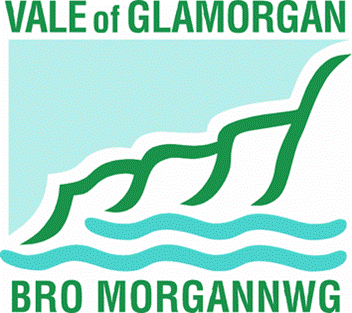 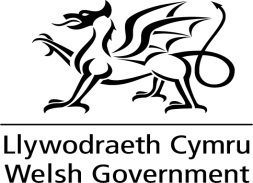 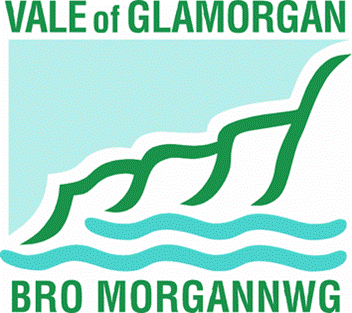 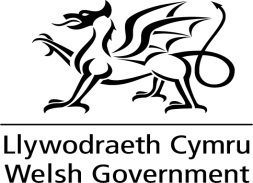 OUT OF SCHOOL CHILDCARE GRANT‘Nurturing Children, Supporting Families’2018-19Application FormCOMPLETED APPLICATIONS TO BE RETURNED TO:Debbie MauleChildren & Young People’s Partnership,C/O Western Vale ICCStation RdLlantwit MajorCF61 1STdmaule@valeofglamorgan.gov.ukPlease provide a detailed breakdown of each category using a separate sheet if necessary and including photocopies of quotes for this applicationPlease keep a copy of your completed application form for your records.Setting Name: APPLICATION CONTACT DETAILSAPPLICATION CONTACT DETAILSAPPLICATION CONTACT DETAILSAPPLICATION CONTACT DETAILSContact NameTelephoneSetting Address PostcodeAddress for correspondence if different from setting address Tel NumbersEmailIs this proposal for:Is this proposal for:Is this proposal for:Is this proposal for:Expanding Childcare placesWelsh medium ChildcareSetting up holiday provisionWeekend Provision                         Breakfast ClubAfter School ClubDeveloping New ProvisionAssisted PlacesSustainability of existing provision    Sustainability of existing provision    Sustainability of existing provision    Are you affiliated with/ members of any of the following organisations?Are you affiliated with/ members of any of the following organisations?Are you affiliated with/ members of any of the following organisations?Are you affiliated with/ members of any of the following organisations?Clybiau Plant Cymru Kid’s ClubsNDNA (National Day Nurseries Association)Not affiliatedOtherPlease specify:Are you registered with the Care & Social Services Inspectorate Wales (CSSIW)?Are you registered with the Care & Social Services Inspectorate Wales (CSSIW)?Are you registered with the Care & Social Services Inspectorate Wales (CSSIW)?Are you registered with the Care & Social Services Inspectorate Wales (CSSIW)?YesNo but we are happy to work towards this.Currently Working towards becoming registered.N.B: Acceptance of the grant requires you to work towards becoming registered with CSSIW (Care and Social Services Inspectorate for Wales Vale of Glamorgan Quality Standards Scheme – please tick appropriate boxIn April 2016, the Early Years Partnership introduced a Quality Standards Scheme for childcare providers.  The aim of the scheme is to create a local standard higher than the law requires i.e. National Minimum Standards, to act as a stepping stone towards achieving a nationally recognised QA scheme, to support providers on how to improve on their service and to enable parents and carers to know with confidence that the provision they are choosing for their child offers a high quality service.  Anyone wishing to apply for a grant will be required to complete the Quality Standards Scheme. Yes I have completed and gained a certificate for the Vale’s Quality Standards scheme (attached to application) Yes, I am currently working towards achieving the Vale’s Quality Standards scheme No I am not currently involved but understand that completing the Vale’s Quality Standards   scheme is a requirement of grant approval.Did your organisation/project receive any of the following grants during 2017-18?Did your organisation/project receive any of the following grants during 2017-18?Out of School Childcare GrantSustainability GrantOther grants, please specify………………………………………………………………….Did you access training provided by the Early Years Partnership in 2017-2018?Did you access training provided by the Early Years Partnership in 2017-2018?YesNoChild ProtectionChild ProtectionChild ProtectionChild ProtectionDo all staff hold a current DBS check and have up to date Child Protection Training?Do all staff hold a current DBS check and have up to date Child Protection Training?Do all staff hold a current DBS check and have up to date Child Protection Training?Do all staff hold a current DBS check and have up to date Child Protection Training?DBSYes  Enhanced    Child Protection Training Yes       NoWithin which Electoral ward(s) will your project run?Within which Electoral ward(s) will your project run?Within which Electoral ward(s) will your project run?Within which Electoral ward(s) will your project run?Within which Electoral ward(s) will your project run?Within which Electoral ward(s) will your project run?PenarthCornerswell    ’sStanwellBarryBaruc ButtrillsCadocCastlelandCourtDyfanGibbonsdownIlltydRuralCowbridgeLlandow/EwennyLlantwit MajorSt. AthanSt.Bride’s MajorRhooseDinas PowysLlandoughSullyPeterston-super-ElyWenvoeProject Description for New Projects– Please give a brief overview of the project.  If this is a new project, how you have identified a need and that you are not displacing another service in the area – what research have you done? Or is this an extension of funding from the previous year.Project Description for Existing Projects– Please give a brief overview of the project and what you are asking for funding for.  Please include reasons for this.StaffingIn order for the panel to assess the necessity for a grant, we require information regarding ALL current paid staff and costs associated within your setting?  Please use an additional sheet if necessaryStaffHourly rate of pay per hourHours worked per weekWeeks per annum paid forTotal paid per annum (inc tax, NI, holiday pay etc. if applicable)For e.g. LeaderOR4 x workers£9.50£6.9518hrs p w25hr p w3911Total expenditureTotal expenditureTotal expenditureTotal expenditure£Expected Outcomes of the project: e.g. how you plan to make the project sustainable?How many childcare places will be created or sustained?  Please delete as applicableHow many childcare places will be created or sustained?  Please delete as applicableHow many childcare places will be created or sustained?  Please delete as applicableHow many childcare places will be created or sustained?  Please delete as applicableHow many childcare places will be created or sustained?  Please delete as applicableHow many childcare places will be created or sustained?  Please delete as applicableHow many childcare places will be created or sustained?  Please delete as applicableHow many childcare places will be created or sustained?  Please delete as applicableHow many childcare places will be created or sustained?  Please delete as applicable   Total number of sessions per week offered                              Length of a session (in hours):   Afterschool Club: …..   Holiday provision:  am …..  pm…... Full day…..   Number of childcare places per session:      Afterschool club:  ……   Holiday provision:  am …..  pm…... Full day…..   Total number of sessions per week offered                              Length of a session (in hours):   Afterschool Club: …..   Holiday provision:  am …..  pm…... Full day…..   Number of childcare places per session:      Afterschool club:  ……   Holiday provision:  am …..  pm…... Full day…..   Total number of sessions per week offered                              Length of a session (in hours):   Afterschool Club: …..   Holiday provision:  am …..  pm…... Full day…..   Number of childcare places per session:      Afterschool club:  ……   Holiday provision:  am …..  pm…... Full day…..   Total number of sessions per week offered                              Length of a session (in hours):   Afterschool Club: …..   Holiday provision:  am …..  pm…... Full day…..   Number of childcare places per session:      Afterschool club:  ……   Holiday provision:  am …..  pm…... Full day…..   Total number of sessions per week offered                              Length of a session (in hours):   Afterschool Club: …..   Holiday provision:  am …..  pm…... Full day…..   Number of childcare places per session:      Afterschool club:  ……   Holiday provision:  am …..  pm…... Full day…..   Total number of sessions per week offered                              Length of a session (in hours):   Afterschool Club: …..   Holiday provision:  am …..  pm…... Full day…..   Number of childcare places per session:      Afterschool club:  ……   Holiday provision:  am …..  pm…... Full day…..   Total number of sessions per week offered                              Length of a session (in hours):   Afterschool Club: …..   Holiday provision:  am …..  pm…... Full day…..   Number of childcare places per session:      Afterschool club:  ……   Holiday provision:  am …..  pm…... Full day…..2-4 yrs Other: ......4-7 yrs7-11 yrs11+ yrsWill you be charging for attendance?  Please complete Yes £……  per session          No Sibling discount £……  per session        other ………………………………………Planned Start date:Expected End Date:Finances Finances Finances Finances Finances Please indicate the overall cost of your project and the contribution requested from the Children and Young People’s Partnership Out of School Childcare grant.  Please consider timescales when looking at costings i.e. a project starting in September will only require start-up funding for 7 months Please indicate the overall cost of your project and the contribution requested from the Children and Young People’s Partnership Out of School Childcare grant.  Please consider timescales when looking at costings i.e. a project starting in September will only require start-up funding for 7 months Please indicate the overall cost of your project and the contribution requested from the Children and Young People’s Partnership Out of School Childcare grant.  Please consider timescales when looking at costings i.e. a project starting in September will only require start-up funding for 7 months Please indicate the overall cost of your project and the contribution requested from the Children and Young People’s Partnership Out of School Childcare grant.  Please consider timescales when looking at costings i.e. a project starting in September will only require start-up funding for 7 months Please indicate the overall cost of your project and the contribution requested from the Children and Young People’s Partnership Out of School Childcare grant.  Please consider timescales when looking at costings i.e. a project starting in September will only require start-up funding for 7 months Total Cost of the ProjectTotal Cost of the ProjectTotal Cost of the ProjectTotal Cost of the ProjectTotal Cost of the ProjectStaffHourly RateHoursTotal CostContribution RequestedRent££££Equipment – please list belowEquipment – please list belowEquipment – please list below££TOTAL for equipmentTOTAL for equipmentTOTAL for equipment££Total staffingTotal staffingTotal staffing££Grand Total requestedGrand Total requestedGrand Total requested££Important Information regarding new Out of School Childcare settingsIf you are applying for a grant to set up new childcare, please submit a projected annual spreadsheet, broken down into months, for the project.  You should include, staff wages, rent, estimated fees in, consumables etc.Important Information regarding existing Out of School Childcare settingsIf you are applying for a sustainability grant, you will need to submit your most recent annual accounts along with 3 most recent bank statements. Please note:  your application will not be considered if these are not received with your application form.DeclarationDeclarationDeclarationDeclarationI understand that the funding is subject to annual audit and is for the financial year April 2018 - March 31st 2019 and cannot be rolled over in the next financial year or any other budget. I have also read the application introduction and information and agree to provide an and end of project report as required by grant and internal audit purposes.If the project closes within the allocated financial year, I understand I will be required to return all or part of the funding awarded.  Any monies unspent will also be returned.The monies will be used for the sole purpose of developing new childcare places & supporting existing ones within the Vale of Glamorgan in line with the National Minimum Standards and regulations within the Childcare Act 2006In signing this I confirm that the information submitted is accurate.I understand that the funding is subject to annual audit and is for the financial year April 2018 - March 31st 2019 and cannot be rolled over in the next financial year or any other budget. I have also read the application introduction and information and agree to provide an and end of project report as required by grant and internal audit purposes.If the project closes within the allocated financial year, I understand I will be required to return all or part of the funding awarded.  Any monies unspent will also be returned.The monies will be used for the sole purpose of developing new childcare places & supporting existing ones within the Vale of Glamorgan in line with the National Minimum Standards and regulations within the Childcare Act 2006In signing this I confirm that the information submitted is accurate.I understand that the funding is subject to annual audit and is for the financial year April 2018 - March 31st 2019 and cannot be rolled over in the next financial year or any other budget. I have also read the application introduction and information and agree to provide an and end of project report as required by grant and internal audit purposes.If the project closes within the allocated financial year, I understand I will be required to return all or part of the funding awarded.  Any monies unspent will also be returned.The monies will be used for the sole purpose of developing new childcare places & supporting existing ones within the Vale of Glamorgan in line with the National Minimum Standards and regulations within the Childcare Act 2006In signing this I confirm that the information submitted is accurate.I understand that the funding is subject to annual audit and is for the financial year April 2018 - March 31st 2019 and cannot be rolled over in the next financial year or any other budget. I have also read the application introduction and information and agree to provide an and end of project report as required by grant and internal audit purposes.If the project closes within the allocated financial year, I understand I will be required to return all or part of the funding awarded.  Any monies unspent will also be returned.The monies will be used for the sole purpose of developing new childcare places & supporting existing ones within the Vale of Glamorgan in line with the National Minimum Standards and regulations within the Childcare Act 2006In signing this I confirm that the information submitted is accurate.Signed:Name:Position:Date: